المقطع الرابع الأشعة و الانسحاب و المعالممستوى من الكفاءة الشاملة حلّ مشكلات من المادة و منّ الحياة اليومية بتوظيف الأشعة و الانسحابالتجنيدأنشطة عدديةأحسب ما يلي : (-10) – (+13)=  أكمل : (….) + ( -15) = (+3) حل المعادلة : (x+5)(x-7)=0 أحسب ما يلي :=   أنشطة هندسيةأذكر خواص متوازي الأضلاعهل يكفي ان يتقيسا ضلعان في رباعي لكي يكون م أضلاع ؟ بررM و N و  Oثلاث نقط متمايزة من المستوي . أنشئ صورة N بالانسحاب الذي يحول  O إلى Mأذكر قاعدة حساب مساحة متوازي الأضلاعالوضعية الانطلاقية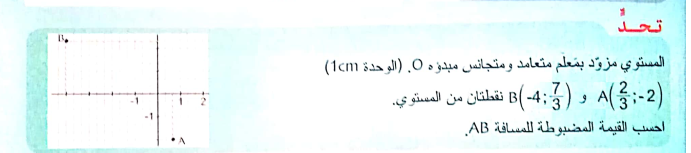 إدماج جزئي:التمرين 17 ص  136 :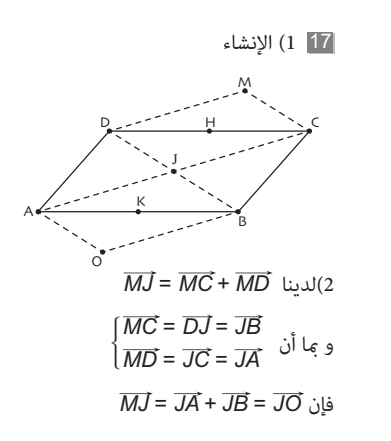 التمرين 20 ص  136 :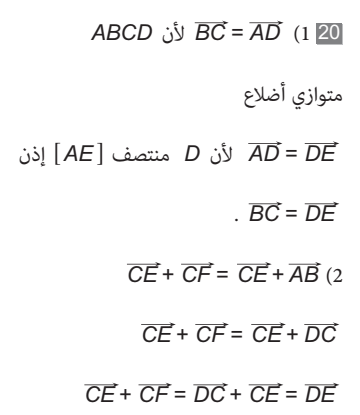 ادماج و مراجعةالتمرين 20 ص  147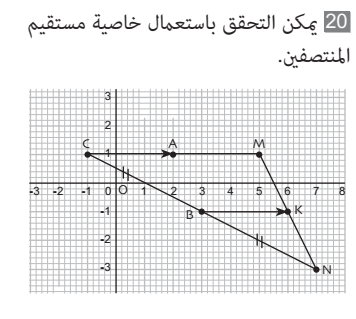 التمرين 20 ص  147المورد المعرفيةالوحداتالوحداتانماط الوضعياتالمدةتعريف شعاع انطلاقا من الانسحاب18الأشعة و الانسحاب 1لنشاط 1 ص 128     2 سامعرفة شروط تساوي شعاعين18الأشعة و الانسحاب 1النشاط  2 ص 1292 سامجموع شعاعين ( تركيب انسحابين).19الأشعة و الانسحاب 2النشاطين 3 و 4 ص 129 2 سامعرفة علاقة شال و استعمالها لإنشاء مجموع شعاعين أو إنشاء شعاع يُحقق علاقة شعاعيه معينة أو لإنجاز براهين20الأشعة و الانسحاب 3من ص 133 ( طرائق)2 سامركبتا شعاع ، القراءة في معلم21المعالم 1مركبتا شعاع ، القراءة في معلمالنشاطين 1و2 ص 140. التمرين 1 ص 143 ( طرائق)2 ساتمثيل شعاع بمعرفة مركبتيه.حساب مركبتي شعاع .شرط تساوي شعاعين22المعالم 2تمثيل شعاع بمعرفة مركبتيه.حساب مركبتي شعاعطرائق ص 1432 ساحساب احداثيتي منتصف قطعة مستقيمحساب المسافة بين نقطتين في معلم23المعالم 3منتصف قطعة حساب المسافة بين نقطتينالنشاطين 3 و 4 ص 1412 ساالمقطع : 04الأشعة و الانسحاب و المعالمالمستوى04الوحدة : 18الأشعة و الانسحاب   المدة02الكفاءةمقاربة مفهوم الشعاع انطلاقا من الانسحابالوسائلالجماعية المألوفةالإرساءتعيين شعاع بإعطاء منحى واتجاه وطولالمراجعالمنهاج + الكتاب المدرسي + المخططات السنويالتوظيفحلّ مشكلات من المادة و منّ الحياة اليومية بتوظيف الأشعة و الانسحابالمراجعالمنهاج + الكتاب المدرسي + المخططات السنويالترسيخيستثمر المناسبات التي توفرها أنشطة القسم و الوضعيات لتطوير الكفاءة العرضية و ترسيخ القيم و المواقفالمنهاج + الكتاب المدرسي + المخططات السنويالمراحلالمراحلوضعيات و أنشطة التعلموضعيات و أنشطة التعلمالتسييرالتسييرالمدةالتقويمالتهيئةالتهيئة1 , 2 , 3 ص  127خواص متوازي الأضلاعخواص متوازي الأضلاعخواص متوازي الأضلاعاستثمار خ م أالبناءالتجريبنشاط 1 ص 128 : مفهوم الشعاع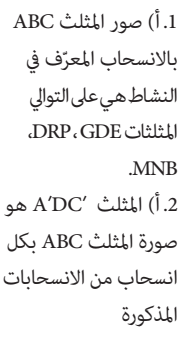 أخيرا نجعل التلميذ يدرك أن الثنائية المرتبة (AA’ )تُعين
شعاعا يرمز إليه بـ    وأن كل الثنائيات التي نهايتها هي
صورة بدايتها بنفس الانسحاب تُع ّين نفس الشعاعنشاط 1 ص 128 : مفهوم الشعاعأخيرا نجعل التلميذ يدرك أن الثنائية المرتبة (AA’ )تُعين
شعاعا يرمز إليه بـ    وأن كل الثنائيات التي نهايتها هي
صورة بدايتها بنفس الانسحاب تُع ّين نفس الشعاعنشاط 1 ص 128 : مفهوم الشعاعأخيرا نجعل التلميذ يدرك أن الثنائية المرتبة (AA’ )تُعين
شعاعا يرمز إليه بـ    وأن كل الثنائيات التي نهايتها هي
صورة بدايتها بنفس الانسحاب تُع ّين نفس الشعاعنجعل التلميذ يَعي أثناء تعيين صورة نقطة
وكذا شكل هندسي بانسحاب علمت نقطة وصورتها به أن هذا
مرتبط بالمنحى والاتجاه والطولمقاربة مفهوم الشعاع انطلاقا من الانسحاب.
تعيين شعاع بإعطاء منحى واتجاه وطول
إدخال الترميز الجديد المراحلالمراحلوضعيات و أنشطة التعلمالتسييرالتسييرالمدةالتقويمالبناءالحوصلة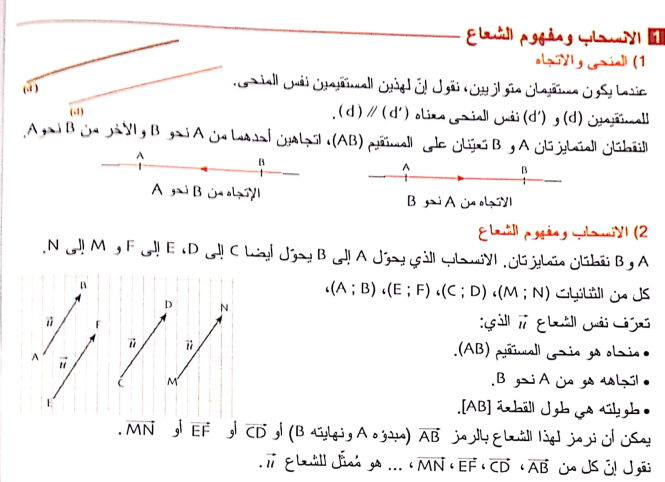 البناءالدعمالدعم دوري الأن ص 138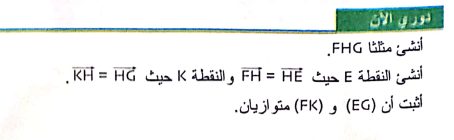 الدعم دوري الأن ص 138التصديقتدعيم المكتسباتالمراحلالمراحلوضعيات و أنشطة التعلمالتسييرالتسييرالمدةالتقويمالبناءالتجريبنشاط 2 ص 128 : تساوي شعاعينالتعرف على الشروط اللازمة والكافيّة لتساوي شعاعين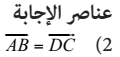 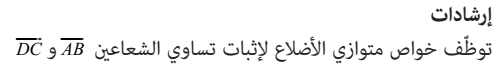 نشاط 2 ص 128 : تساوي شعاعينالتعرف على الشروط اللازمة والكافيّة لتساوي شعاعينلتعرف على الشروط اللازمة والكافيّة لتساوي شعاعينتوظيف خواص متوازي الأضلاع لتعيين شعاعين متساويينالبناءالتجريبالحوصلة :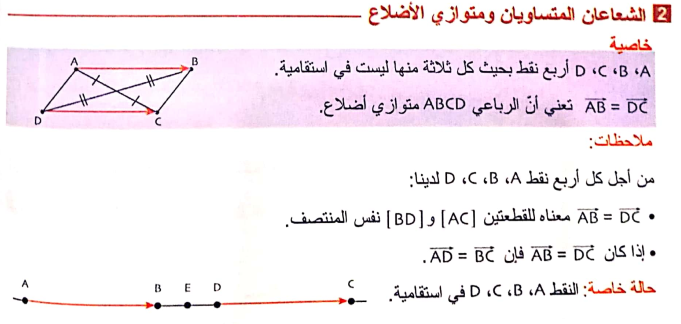 الدعم دوري الأن ص 133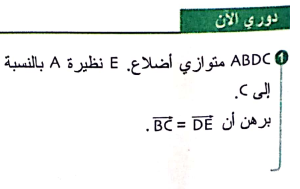 الحوصلة :الدعم دوري الأن ص 133الحوصلة :الدعم دوري الأن ص 133الحوصلة :الدعم دوري الأن ص 133المقطع : 04الأشعة و الانسحاب و المعالمالمستوى04الوحدة : 19الأشعة و الانسحاب  2 المدة02الكفاءةإنشاء ممثل لمجموع شعاعينالوسائلالجماعية المألوفةالإرساءالمراجعالمنهاج + الكتاب المدرسي + المخططات السنويالتوظيفحلّ مشكلات من المادة و منّ الحياة اليومية بتوظيف الأشعة و الانسحابالمراجعالمنهاج + الكتاب المدرسي + المخططات السنويالترسيخيستثمر المناسبات التي توفرها أنشطة القسم و الوضعيات لتطوير الكفاءة العرضية و ترسيخ القيم و المواقفالمنهاج + الكتاب المدرسي + المخططات السنويالمراحلالمراحلوضعيات و أنشطة التعلموضعيات و أنشطة التعلمالتسييرالتسييرالمدةالتقويمالتهيئةالتهيئة5 , 6  ص  127صور نقط بالانسحابصور نقط بالانسحابصور نقط بالانسحاباستثمار خ م أالبناءالتجريبنشاط 3 ص 129 : مجموع شعاعين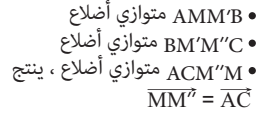 نشاط 4 ص 129 : إنشاء ممثل لمجموع شعاعين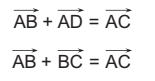 يجب التركيز على أن Dهي الرأس الرابع لمتوازي الأضلاع
نجعل التلميذ يُلاحظ أنه عند جمع شعاعين أحدهما نهايته هي بداية الآخر
وبدايته هي نهاية الآخر نجد شعاعا بدايته هي نهايته حيث يُصطلح على تسميته
بالشعاع المعدوم ونطلق على الشعاعين تسمية «الشعاعان المتعاكسان»نشاط 3 ص 129 : مجموع شعاعيننشاط 4 ص 129 : إنشاء ممثل لمجموع شعاعينيجب التركيز على أن Dهي الرأس الرابع لمتوازي الأضلاع
نجعل التلميذ يُلاحظ أنه عند جمع شعاعين أحدهما نهايته هي بداية الآخر
وبدايته هي نهاية الآخر نجد شعاعا بدايته هي نهايته حيث يُصطلح على تسميته
بالشعاع المعدوم ونطلق على الشعاعين تسمية «الشعاعان المتعاكسان»نشاط 3 ص 129 : مجموع شعاعيننشاط 4 ص 129 : إنشاء ممثل لمجموع شعاعينيجب التركيز على أن Dهي الرأس الرابع لمتوازي الأضلاع
نجعل التلميذ يُلاحظ أنه عند جمع شعاعين أحدهما نهايته هي بداية الآخر
وبدايته هي نهاية الآخر نجد شعاعا بدايته هي نهايته حيث يُصطلح على تسميته
بالشعاع المعدوم ونطلق على الشعاعين تسمية «الشعاعان المتعاكسان»إنشاء ممثل لمجموع شعاعينالاستنتاجات تعتمد على العلاقة بين تساوي شعاعين
وخواص متوازي الأضلاع.
يجب أخذ بالاعتبار صعوبة الاستدلالاتالمراحلالمراحلوضعيات و أنشطة التعلموضعيات و أنشطة التعلمالتسييرالتسييرالمدةالمدةالتقويمالبناءالتجريبالحوصلة :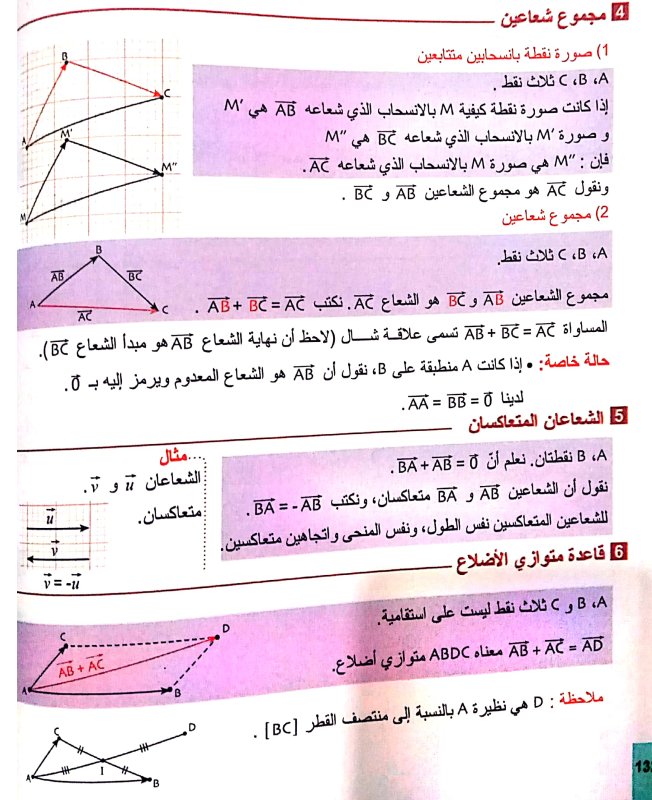 الحوصلة :الحوصلة :الحوصلة :الحوصلة :الحوصلة :البناءالتجريبالدعم دوري الأن 2 ص 133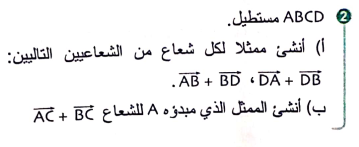 الدعم دوري الأن 2 ص 133الدعم دوري الأن 2 ص 133الدعم دوري الأن 2 ص 133الدعم دوري الأن 2 ص 133الدعم دوري الأن 2 ص 133المقطع : 04المقطع : 04المقطع : 04الأشعة و الانسحاب و المعالمالأشعة و الانسحاب و المعالمالمستوىالمستوى0404الوحدة : 20الوحدة : 20الوحدة : 20الأشعة و الانسحاب  3 الأشعة و الانسحاب  3 المدةالمدة0202الكفاءةالكفاءةالكفاءةعلاقة شالعلاقة شالالوسائلالوسائلالجماعية المألوفةالجماعية المألوفةالإرساءالإرساءالإرساءإنشاء صورة نقطة بانسحاب ع ّ لم شعاعه في وضعيات متنوعةإنشاء صورة نقطة بانسحاب ع ّ لم شعاعه في وضعيات متنوعةالمراجعالمراجعالمنهاج + الكتاب المدرسي + المخططات السنويالمنهاج + الكتاب المدرسي + المخططات السنويالتوظيفالتوظيفالتوظيفحلّ مشكلات من المادة و منّ الحياة اليومية بتوظيف الأشعة و الانسحابحلّ مشكلات من المادة و منّ الحياة اليومية بتوظيف الأشعة و الانسحابالمراجعالمراجعالمنهاج + الكتاب المدرسي + المخططات السنويالمنهاج + الكتاب المدرسي + المخططات السنويالترسيخالترسيخالترسيخيستثمر المناسبات التي توفرها أنشطة القسم و الوضعيات لتطوير الكفاءة العرضية و ترسيخ القيم و المواقفيستثمر المناسبات التي توفرها أنشطة القسم و الوضعيات لتطوير الكفاءة العرضية و ترسيخ القيم و المواقفالمنهاج + الكتاب المدرسي + المخططات السنويالمنهاج + الكتاب المدرسي + المخططات السنويالمراحلالمراحلوضعيات و أنشطة التعلموضعيات و أنشطة التعلمالتسييرالمدةالتقويمالتهيئةالتهيئة5 , 6  ص  127صور نقط بالانسحابصور نقط بالانسحابالبناءالتجريبإنشاء ممثل لمجموع شعاعين : علاقة شالالأهداف:  إنشاء صورة نقطة بانسحاب ع ّ لم شعاعه في وضعيات متنوعة
الربط بين تساوي شعاعين وخواص متوازي الأضلاع
ملاحظات: إجراءات الحل تعتمد على توظيف خاصية متوازي الأضلاع وشروط تساوي شعاعين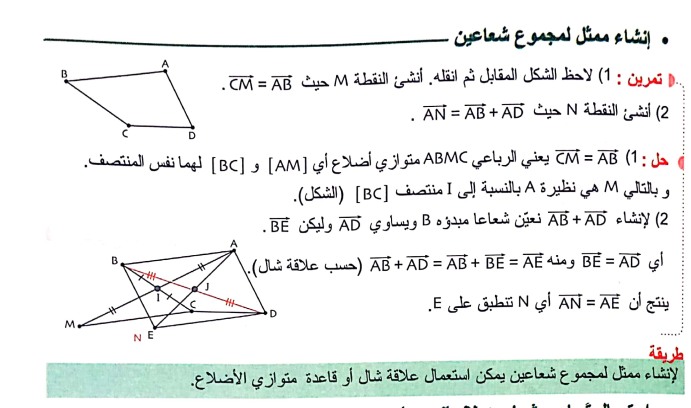 التمرين 10 ص 135 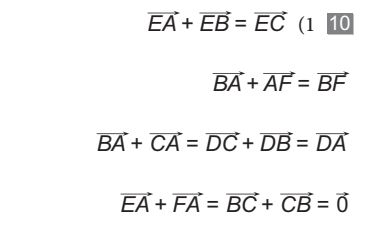 إنشاء ممثل لمجموع شعاعين : علاقة شالالأهداف:  إنشاء صورة نقطة بانسحاب ع ّ لم شعاعه في وضعيات متنوعة
الربط بين تساوي شعاعين وخواص متوازي الأضلاع
ملاحظات: إجراءات الحل تعتمد على توظيف خاصية متوازي الأضلاع وشروط تساوي شعاعينالتمرين 10 ص 135 إنشاء ممثل لمجموع شعاعين : علاقة شالالأهداف:  إنشاء صورة نقطة بانسحاب ع ّ لم شعاعه في وضعيات متنوعة
الربط بين تساوي شعاعين وخواص متوازي الأضلاع
ملاحظات: إجراءات الحل تعتمد على توظيف خاصية متوازي الأضلاع وشروط تساوي شعاعينالتمرين 10 ص 135 إنشاء ممثل لمجموع شعاعين : علاقة شالالأهداف:  إنشاء صورة نقطة بانسحاب ع ّ لم شعاعه في وضعيات متنوعة
الربط بين تساوي شعاعين وخواص متوازي الأضلاع
ملاحظات: إجراءات الحل تعتمد على توظيف خاصية متوازي الأضلاع وشروط تساوي شعاعينالتمرين 10 ص 135 المقطع : 04الأشعة و الانسحاب و المعالمالمستوى04الوحدة : 21المعالم 1 : مركبتا شعاع ، القراءة في معلمالمدة02الكفاءةحلّ مشكلات من المادة ومن الحياة اليومية بتوظيف المعالم.الوسائلالجماعية المألوفةالإرساءالمراجعالمنهاج + الكتاب المدرسي + المخططات السنويالتوظيفحل بعض المشكلات بتوظيف علاقات شعاعية بسيطة وتكون معالجتها في معلم متعامد ومتجانسالمراجعالمنهاج + الكتاب المدرسي + المخططات السنويالترسيخيستثمر المناسبات التي توفرها أنشطة القسم و الوضعيات لتطوير الكفاءة العرضية و ترسيخ القيم و المواقفالمنهاج + الكتاب المدرسي + المخططات السنويالمراحلالمراحلوضعيات و أنشطة التعلموضعيات و أنشطة التعلمالتسييرالتسييرالمدةالتقويمالتهيئةالتهيئة1 ص 139إحداثيتي نقطة إحداثيتي نقطة إحداثيتي نقطة فاصلة و ترتيب نقطة في معلم البناءالتجريبنشاط 1 ص 140 : قراءة مركبتي شعاع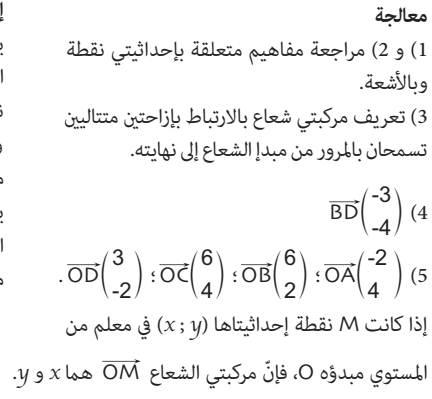 نشاط 2  ص 140 : مركبتا شعاع علمت إحداثيات مبدئه ونهايته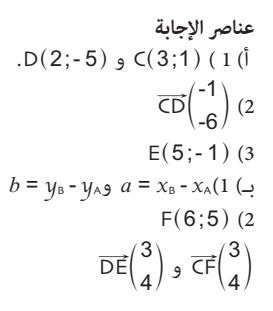 نشاط 1 ص 140 : قراءة مركبتي شعاعنشاط 2  ص 140 : مركبتا شعاع علمت إحداثيات مبدئه ونهايتهنشاط 1 ص 140 : قراءة مركبتي شعاعنشاط 2  ص 140 : مركبتا شعاع علمت إحداثيات مبدئه ونهايتهيتم إدخال مفهوم مركبتي شعاع
 انطلاقا من مركب انسحابين.
نجعل التلميذ من خلال
وضعية بسيطةنجعل التلميذ يلاحظ أنّه ليس من السهل دائما قراءة
مركبتي شعاع في معلم (عندما لا تكون إحداثيتا مبدأ
الشعاع أو نهايته عددين صحيحين أو تكونان عددين
كبيين) وهو ما يتطلب اتباع إجراء صارم لتعيين
المركبتين. ويكون إدخال قواعد الحساب المترتبة عن
ذلك انطلاقا من أمثلة عددية وتقبل في الحالة العامةالمراحلالمراحلوضعيات و أنشطة التعلمالتسييرالمدةالتقويمالبناءالحوصلة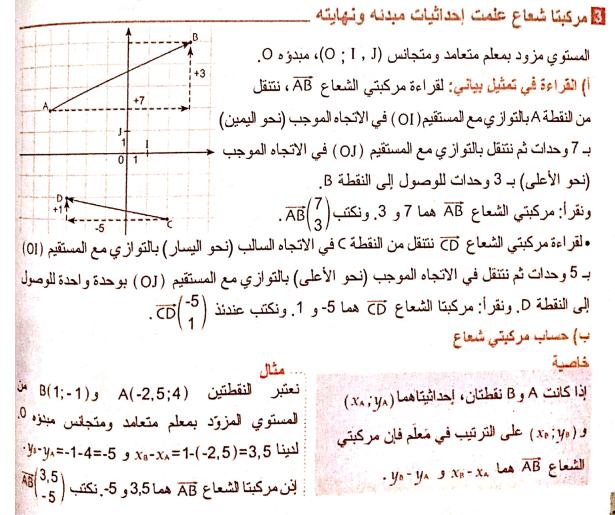 الدعم :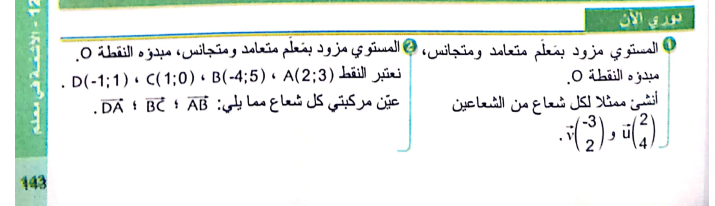 الدعم :الدعم :المقطع : 04الأشعة و الانسحاب و المعالمالمستوى04الوحدة : 22المعالم 2 : حساب مركبتي شعاعالمدة02الكفاءةحلّ مشكلات من المادة ومن الحياة اليومية بتوظيف المعالم.الوسائلالجماعية المألوفةالإرساءالمراجعالمنهاج + الكتاب المدرسي + المخططات السنويالتوظيفحل بعض المشكلات بتوظيف علاقات شعاعية بسيطة وتكون معالجتها في معلم متعامد ومتجانسالمراجعالمنهاج + الكتاب المدرسي + المخططات السنويالترسيخيستثمر المناسبات التي توفرها أنشطة القسم و الوضعيات لتطوير الكفاءة العرضية و ترسيخ القيم و المواقفالمنهاج + الكتاب المدرسي + المخططات السنويالمراحلالمراحلوضعيات و أنشطة التعلمالتسييرالمدةالتقويمالبناءالتجريبتمثيل شعاع علمت مركبتاه   ص 143 
الأهداف: تمثيل شعاع علمت مركبتاه.
ملاحظات:  لتمثيل شعاع ع ُ لمت م ّ ركبتاه، نختار نقطة كمبدأ لهذا الممثل ثم ّ نحولها بالانسحاب الذي منحاه محور الفواصل فنتحصل على نقطة نحولها بدورها بالانسحاب الذي منحاه محور التراتيب للحصول على نهاية ممثل الشعاع المعطى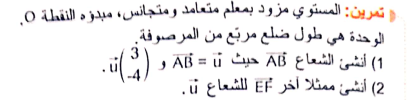 ساب مركبتي شعاع علمت إحداثيات مبدئه ونهايته  ص 143 
الأهداف: حساب مركبتي شعاع علمت إحداثيات مبدئه ونهايته.
ملاحظات
للتحقـق مـن تسـاوي شـعاعين، يمكـن التحقـق مـن تسـاوي مركبتـي أحدهـما مـع مركبتـي الشـعاع الآخـر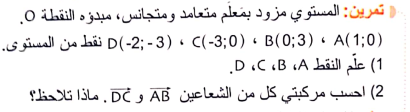 الدعم :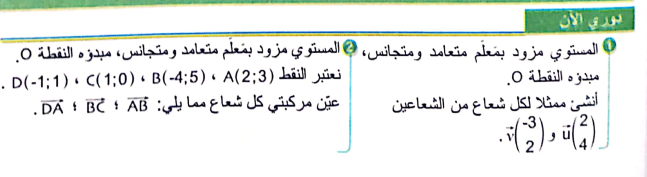 تمثيل شعاع علمت مركبتاه   ص 143 
الأهداف: تمثيل شعاع علمت مركبتاه.
ملاحظات:  لتمثيل شعاع ع ُ لمت م ّ ركبتاه، نختار نقطة كمبدأ لهذا الممثل ثم ّ نحولها بالانسحاب الذي منحاه محور الفواصل فنتحصل على نقطة نحولها بدورها بالانسحاب الذي منحاه محور التراتيب للحصول على نهاية ممثل الشعاع المعطىساب مركبتي شعاع علمت إحداثيات مبدئه ونهايته  ص 143 
الأهداف: حساب مركبتي شعاع علمت إحداثيات مبدئه ونهايته.
ملاحظات
للتحقـق مـن تسـاوي شـعاعين، يمكـن التحقـق مـن تسـاوي مركبتـي أحدهـما مـع مركبتـي الشـعاع الآخـرالدعم :تمثيل شعاع علمت مركبتاه   ص 143 
الأهداف: تمثيل شعاع علمت مركبتاه.
ملاحظات:  لتمثيل شعاع ع ُ لمت م ّ ركبتاه، نختار نقطة كمبدأ لهذا الممثل ثم ّ نحولها بالانسحاب الذي منحاه محور الفواصل فنتحصل على نقطة نحولها بدورها بالانسحاب الذي منحاه محور التراتيب للحصول على نهاية ممثل الشعاع المعطىساب مركبتي شعاع علمت إحداثيات مبدئه ونهايته  ص 143 
الأهداف: حساب مركبتي شعاع علمت إحداثيات مبدئه ونهايته.
ملاحظات
للتحقـق مـن تسـاوي شـعاعين، يمكـن التحقـق مـن تسـاوي مركبتـي أحدهـما مـع مركبتـي الشـعاع الآخـرالدعم :المقطع : 04الأشعة و الانسحاب و المعالمالمستوى04الوحدة : 23المعالم 3 : منتصف قطعة مستقيم - المسافة بين نقطتين في معلمالمدة02الكفاءةحلّ مشكلات من المادة ومن الحياة اليومية بتوظيف المعالم.الوسائلالجماعية المألوفةالإرساءالمراجعالمنهاج + الكتاب المدرسي + المخططات السنويالتوظيفحل بعض المشكلات بتوظيف علاقات شعاعية بسيطة وتكون معالجتها في معلم متعامد ومتجانسالمراجعالمنهاج + الكتاب المدرسي + المخططات السنويالترسيخيستثمر المناسبات التي توفرها أنشطة القسم و الوضعيات لتطوير الكفاءة العرضية و ترسيخ القيم و المواقفالمنهاج + الكتاب المدرسي + المخططات السنويالمراحلالمراحلوضعيات و أنشطة التعلموضعيات و أنشطة التعلمالتسييرالتسييرالمدةالتقويمالتهيئةالتهيئةالبناءالتجريبالنشاط 3 ص  143 تعيين إحداثيتي منتصف قطعة مستقيم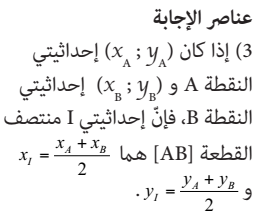  النشاط 4 ص 141 حساب المسافة بين نقطتين باستعمال إحداثيتي كل منهما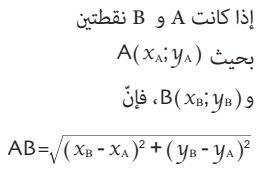 يتم إدخال القاعدة التي تسمح بحساب المسافة بين
نقطتين Aو Bبمعرفة إحداثيتي كلّ من النقطتين
وتقبل هذه القاعدة في الحالة العامة.
نشي إلى ضرورة تزويد المستوي بمعلم متعامد
ومتجانس (لاستعمال خاصية فيتاغورس.النشاط 3 ص  143 تعيين إحداثيتي منتصف قطعة مستقيم النشاط 4 ص 141 حساب المسافة بين نقطتين باستعمال إحداثيتي كل منهمايتم إدخال القاعدة التي تسمح بحساب المسافة بين
نقطتين Aو Bبمعرفة إحداثيتي كلّ من النقطتين
وتقبل هذه القاعدة في الحالة العامة.
نشي إلى ضرورة تزويد المستوي بمعلم متعامد
ومتجانس (لاستعمال خاصية فيتاغورس.النشاط 3 ص  143 تعيين إحداثيتي منتصف قطعة مستقيم النشاط 4 ص 141 حساب المسافة بين نقطتين باستعمال إحداثيتي كل منهمايتم إدخال القاعدة التي تسمح بحساب المسافة بين
نقطتين Aو Bبمعرفة إحداثيتي كلّ من النقطتين
وتقبل هذه القاعدة في الحالة العامة.
نشي إلى ضرورة تزويد المستوي بمعلم متعامد
ومتجانس (لاستعمال خاصية فيتاغورس.نجعل التلميذ يستنتج، انطلاقا من وضعيات بسيطة
(مثل رسم شعاعين متساويين وقراءة مركبتي كلّ
منهما،) الخاصية التالية: « يكون شعاعان متساويين إذا
وفقط إذا كان مركبتاهما متساويين .»
يتم إدخال القاعدة التي تسمح بحساب إحداثيتي
منتصف قطعة بمعرفة إحداثيتي كلّ من طرفيهاالمراحلالمراحلوضعيات و أنشطة التعلمالتسييرالمدةالتقويمالبناءالحوصلة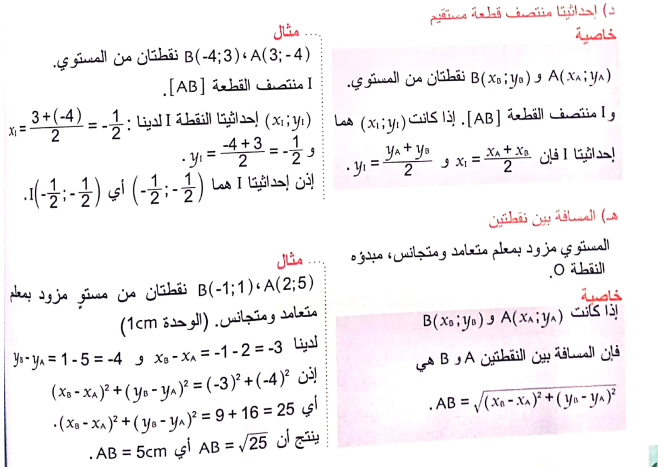 الدعم :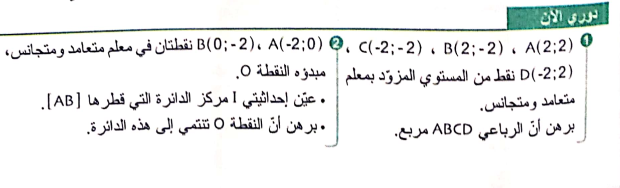 الدعم :الدعم :